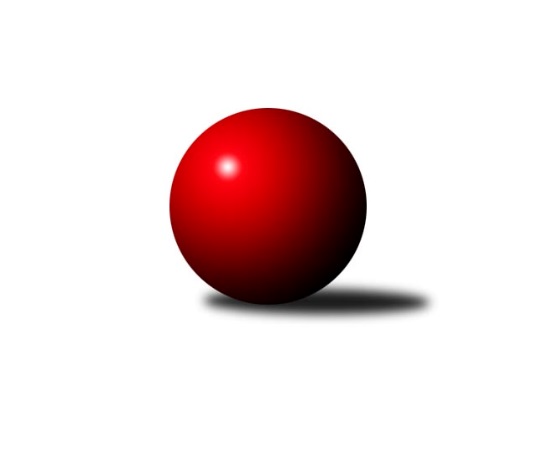 Č.2Ročník 2021/2022	22.10.2021Nejlepšího výkonu v tomto kole: 2810 dosáhlo družstvo: TJ Centropen Dačice EJihočeský KP2 2021/2022Výsledky 2. kolaSouhrnný přehled výsledků:TJ Loko. Č. Velenice B	- TJ Centropen Dačice E	2:6	2793:2810	6.0:6.0	22.10.TJ Kunžak B	- TJ Blatná B	5:3	2551:2511	7.0:5.0	22.10.TJ Sokol Slavonice B	- TJ Sokol Chýnov A	7:1	2507:2379	8.0:4.0	22.10.TJ Spartak Trhové Sviny A	- Kuželky Borovany A	3:5	2462:2518	5.0:7.0	22.10.Tabulka družstev:	1.	TJ Centropen Dačice E	2	2	0	0	13.0 : 3.0 	16.0 : 8.0 	 2788	4	2.	Kuželky Borovany A	2	2	0	0	10.0 : 6.0 	14.0 : 10.0 	 2489	4	3.	TJ Spartak Trhové Sviny A	2	1	0	1	11.0 : 5.0 	15.0 : 9.0 	 2471	2	4.	TJ Sokol Slavonice B	2	1	0	1	8.0 : 8.0 	10.0 : 14.0 	 2556	2	5.	TJ Sokol Chýnov A	2	1	0	1	7.0 : 9.0 	11.0 : 13.0 	 2522	2	6.	TJ Kunžak B	2	1	0	1	5.0 : 11.0 	9.0 : 15.0 	 2417	2	7.	TJ Loko. Č. Velenice B	2	0	0	2	5.0 : 11.0 	11.0 : 13.0 	 2625	0	8.	TJ Blatná B	2	0	0	2	5.0 : 11.0 	10.0 : 14.0 	 2528	0Podrobné výsledky kola:	 TJ Loko. Č. Velenice B	2793	2:6	2810	TJ Centropen Dačice E	Jiří Novotný	 	 213 	 227 		440 	 1:1 	 465 	 	259 	 206		Petr Vojtíšek	David Marek	 	 228 	 233 		461 	 1:1 	 468 	 	239 	 229		Michaela Kopečná	Petra Holá	 	 225 	 236 		461 	 0:2 	 473 	 	231 	 242		Miroslav Kolář	Jiří Baldík	 	 225 	 236 		461 	 2:0 	 437 	 	209 	 228		Miloš Křížek	David Holý	 	 236 	 238 		474 	 0:2 	 524 	 	266 	 258		Zdeněk Pospíchal	Rudolf Baldík	 	 251 	 245 		496 	 2:0 	 443 	 	228 	 215		Stanislav Dvořákrozhodčí: Petra HoláNejlepší výkon utkání: 524 - Zdeněk Pospíchal	 TJ Kunžak B	2551	5:3	2511	TJ Blatná B	Jiří Brát	 	 197 	 211 		408 	 0:2 	 421 	 	203 	 218		Filip Cheníček	Josef Brtník	 	 226 	 232 		458 	 2:0 	 416 	 	192 	 224		Lukáš Drnek	Radek Burian	 	 216 	 233 		449 	 2:0 	 405 	 	198 	 207		Libor Slezák	Jan Zeman	 	 217 	 182 		399 	 1:1 	 424 	 	216 	 208		Robert Flandera	Ondřej Mrkva	 	 218 	 212 		430 	 1:1 	 420 	 	205 	 215		Ondřej Fejtl	Karel Hanzal	 	 205 	 202 		407 	 1:1 	 425 	 	204 	 221		Jiří Minaříkrozhodčí: Ondřej MrkvaNejlepší výkon utkání: 458 - Josef Brtník	 TJ Sokol Slavonice B	2507	7:1	2379	TJ Sokol Chýnov A	Jiří Ondrák st.	 	 203 	 208 		411 	 2:0 	 347 	 	153 	 194		Libuše Hanzálková	Miroslav Bartoška	 	 223 	 214 		437 	 2:0 	 390 	 	204 	 186		Miroslav Mašek	Karel Cimbálník	 	 220 	 198 		418 	 1:1 	 407 	 	194 	 213		Dušan Straka	Jan Ležák	 	 180 	 207 		387 	 0:2 	 423 	 	211 	 212		Alena Kovandová	Ladislav Chalupa	 	 200 	 200 		400 	 2:0 	 375 	 	192 	 183		Vendula Burdová	Jiří Pšenčík	 	 227 	 227 		454 	 1:1 	 437 	 	198 	 239		Pavel Bronecrozhodčí: Jiří PšenčíkNejlepší výkon utkání: 454 - Jiří Pšenčík	 TJ Spartak Trhové Sviny A	2462	3:5	2518	Kuželky Borovany A	Denisa Šimečková	 	 192 	 211 		403 	 0:2 	 455 	 	223 	 232		Václav Ondok	Pavel Zeman	 	 219 	 192 		411 	 1:1 	 401 	 	195 	 206		Jiří Malovaný	Jiří Reban	 	 193 	 236 		429 	 1:1 	 393 	 	200 	 193		Čestmír Siebenbrunner	Jan Dvořák	 	 211 	 218 		429 	 2:0 	 383 	 	185 	 198		Jitka Šimková	Pavel Stodolovský	 	 193 	 185 		378 	 0:2 	 445 	 	221 	 224		Martin Soukup	Josef Troup	 	 220 	 192 		412 	 1:1 	 441 	 	217 	 224		Karel Jirkalrozhodčí: Josef SvobodaNejlepší výkon utkání: 455 - Václav OndokPořadí jednotlivců:	jméno hráče	družstvo	celkem	plné	dorážka	chyby	poměr kuž.	Maximum	1.	Zdeněk Pospíchal 	TJ Centropen Dačice E	481.00	313.0	168.0	1.0	2/2	(524)	2.	Miroslav Kolář 	TJ Centropen Dačice E	478.00	309.5	168.5	2.5	2/2	(483)	3.	Rudolf Baldík 	TJ Loko. Č. Velenice B	477.50	323.5	154.0	4.0	2/2	(496)	4.	Petr Vojtíšek 	TJ Centropen Dačice E	473.50	313.5	160.0	0.5	2/2	(482)	5.	Pavel Bronec 	TJ Sokol Chýnov A	461.00	308.0	153.0	4.5	2/2	(485)	6.	Jiří Pšenčík 	TJ Sokol Slavonice B	450.00	310.0	140.0	5.0	2/2	(454)	7.	Michaela Kopečná 	TJ Centropen Dačice E	445.00	316.0	129.0	7.0	2/2	(468)	8.	David Marek 	TJ Loko. Č. Velenice B	445.00	319.5	125.5	8.0	2/2	(461)	9.	Miloš Křížek 	TJ Centropen Dačice E	444.50	307.0	137.5	6.5	2/2	(452)	10.	Jiří Reban 	TJ Spartak Trhové Sviny A	443.00	299.0	144.0	4.0	1/1	(457)	11.	Alena Kovandová 	TJ Sokol Chýnov A	442.00	306.5	135.5	4.5	2/2	(461)	12.	Josef Brtník 	TJ Kunžak B	441.00	303.5	137.5	5.5	2/2	(458)	13.	Ondřej Fejtl 	TJ Blatná B	435.50	293.5	142.0	5.0	2/2	(451)	14.	Václav Ondok 	Kuželky Borovany A	434.50	292.0	142.5	4.5	2/2	(455)	15.	Karel Cimbálník 	TJ Sokol Slavonice B	434.50	293.0	141.5	5.5	2/2	(451)	16.	Jiří Minařík 	TJ Blatná B	434.50	307.0	127.5	6.5	2/2	(444)	17.	Filip Cheníček 	TJ Blatná B	434.00	310.5	123.5	11.5	2/2	(447)	18.	Karel Jirkal 	Kuželky Borovany A	432.00	287.0	145.0	1.0	2/2	(441)	19.	Jiří Ondrák  st.	TJ Sokol Slavonice B	431.00	299.0	132.0	9.0	2/2	(451)	20.	Jiří Novotný 	TJ Loko. Č. Velenice B	430.00	305.5	124.5	5.5	2/2	(440)	21.	Dušan Straka 	TJ Sokol Chýnov A	428.00	301.0	127.0	6.0	2/2	(449)	22.	David Holý 	TJ Loko. Č. Velenice B	427.00	316.0	111.0	8.5	2/2	(474)	23.	Miroslav Bartoška 	TJ Sokol Slavonice B	426.50	294.5	132.0	6.5	2/2	(437)	24.	Vendula Burdová 	TJ Sokol Chýnov A	422.50	290.5	132.0	5.0	2/2	(470)	25.	Martin Soukup 	Kuželky Borovany A	422.00	291.0	131.0	5.0	2/2	(445)	26.	Robert Flandera 	TJ Blatná B	419.50	286.0	133.5	5.0	2/2	(424)	27.	Josef Troup 	TJ Spartak Trhové Sviny A	418.00	282.0	136.0	1.5	1/1	(424)	28.	Jiří Baldík 	TJ Loko. Č. Velenice B	418.00	294.5	123.5	9.5	2/2	(461)	29.	Jan Dvořák 	TJ Spartak Trhové Sviny A	416.00	287.5	128.5	6.0	1/1	(429)	30.	Ladislav Chalupa 	TJ Sokol Slavonice B	411.00	282.5	128.5	6.5	2/2	(422)	31.	Pavel Zeman 	TJ Spartak Trhové Sviny A	409.00	287.0	122.0	6.0	1/1	(411)	32.	Libor Slezák 	TJ Blatná B	407.00	284.0	123.0	9.5	2/2	(409)	33.	Radek Burian 	TJ Kunžak B	406.50	286.5	120.0	8.0	2/2	(449)	34.	František Vávra 	TJ Spartak Trhové Sviny A	406.00	293.0	113.0	12.0	1/1	(406)	35.	Denisa Šimečková 	TJ Spartak Trhové Sviny A	403.00	278.0	125.0	6.0	1/1	(403)	36.	Jan Ležák 	TJ Sokol Slavonice B	403.00	294.5	108.5	12.0	2/2	(419)	37.	Karel Hanzal 	TJ Kunžak B	402.00	288.0	114.0	11.0	2/2	(407)	38.	Miroslav Mašek 	TJ Sokol Chýnov A	402.00	295.0	107.0	9.5	2/2	(414)	39.	Jiří Brát 	TJ Kunžak B	401.00	282.0	119.0	7.5	2/2	(408)	40.	Jitka Šimková 	Kuželky Borovany A	398.00	283.0	115.0	11.0	2/2	(413)	41.	Lukáš Drnek 	TJ Blatná B	397.50	291.5	106.0	12.0	2/2	(416)	42.	Jiří Malovaný 	Kuželky Borovany A	391.50	282.5	109.0	9.0	2/2	(401)	43.	Ondřej Mrkva 	TJ Kunžak B	390.00	276.5	113.5	11.0	2/2	(430)	44.	Pavel Stodolovský 	TJ Spartak Trhové Sviny A	380.50	278.5	102.0	10.5	1/1	(383)	45.	Jan Zeman 	TJ Kunžak B	376.50	283.5	93.0	12.0	2/2	(399)	46.	Libuše Hanzálková 	TJ Sokol Chýnov A	366.00	250.5	115.5	14.0	2/2	(385)		Pavlína Karešová 	TJ Centropen Dačice E	488.00	311.0	177.0	3.0	1/2	(488)		Petra Holá 	TJ Loko. Č. Velenice B	461.00	318.0	143.0	6.0	1/2	(461)		Stanislav Dvořák 	TJ Centropen Dačice E	443.00	312.0	131.0	4.0	1/2	(443)		Jindřich Soukup 	Kuželky Borovany A	429.00	298.0	131.0	4.0	1/2	(429)		Čestmír Siebenbrunner 	Kuželky Borovany A	393.00	280.0	113.0	3.0	1/2	(393)Sportovně technické informace:Starty náhradníků:registrační číslo	jméno a příjmení 	datum startu 	družstvo	číslo startu25843	Vendula Burdová	22.10.2021	TJ Sokol Chýnov A	2x23619	Čestmír Siebenbrunner	22.10.2021	Kuželky Borovany A	1x22953	Jiří Baldík	22.10.2021	TJ Loko. Č. Velenice B	2x
Hráči dopsaní na soupisku:registrační číslo	jméno a příjmení 	datum startu 	družstvo	Program dalšího kola:3. kolo29.10.2021	pá	17:00	Kuželky Borovany A - TJ Kunžak B	29.10.2021	pá	17:30	TJ Sokol Chýnov A - TJ Loko. Č. Velenice B	29.10.2021	pá	18:00	TJ Centropen Dačice E - TJ Spartak Trhové Sviny A	Nejlepší šestka kola - absolutněNejlepší šestka kola - absolutněNejlepší šestka kola - absolutněNejlepší šestka kola - absolutněNejlepší šestka kola - dle průměru kuželenNejlepší šestka kola - dle průměru kuželenNejlepší šestka kola - dle průměru kuželenNejlepší šestka kola - dle průměru kuželenNejlepší šestka kola - dle průměru kuželenPočetJménoNázev týmuVýkonPočetJménoNázev týmuPrůměr (%)Výkon1xZdeněk PospíchalDačice E5241xZdeněk PospíchalDačice E114.015241xRudolf BaldíkČ. Velenice B4961xVáclav OndokBorovany A110.884551xDavid HolýČ. Velenice B4741xJiří PšenčíkSlavonice B109.044542xMiroslav KolářDačice E4731xMartin SoukupBorovany A108.444451xMichaela KopečnáDačice E4682xRudolf BaldíkČ. Velenice B107.924962xPetr VojtíšekDačice E4651xJosef BrtníkKunžak B107.86458